Publicado en Madrid el 03/07/2019 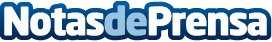 Dr. Alberto Lajo Rivera , galardonado con el Premio Gómez Ulla a la Excelencia Sanitaria 2019 -2020El Instituto para la Excelencia Profesional, ha hecho entrega de su premio a la excelencia sanitaria , al Dr. Alberto Lajo, el pasado 28 de Junio de 2019, como reconocimiento a su trayectoria profesional y compromiso con la Excelencia en el ámbito de las Ciencias de la Salud. La ceremonia del evento y  gala de entrega del premio, tuvo lugar en Madrid ( España ), en el salón de actos del Hotel Westin Palace , dando lugar posteriormente al discurso, una cena gala , que se prolongó hasta pasada la media nocheDatos de contacto:Clínicas Alberto Lajo - Departamento de prensa -FAX: 91 2207003+34609847069Nota de prensa publicada en: https://www.notasdeprensa.es/dr-alberto-lajo-rivera-galardonado-con-el Categorias: Medicina Premios http://www.notasdeprensa.es